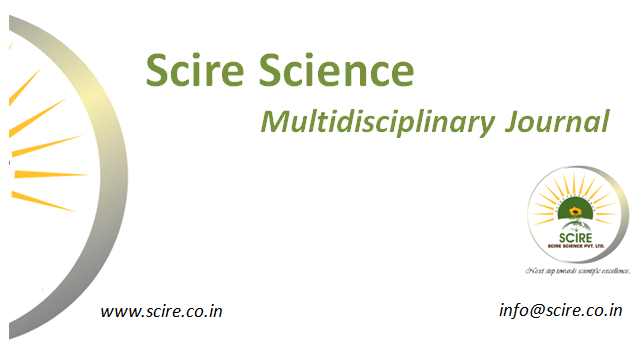 EXPRESSION OF INTEREST- MEMBER OF EDITORIAL BOARD/REVIEW PANEL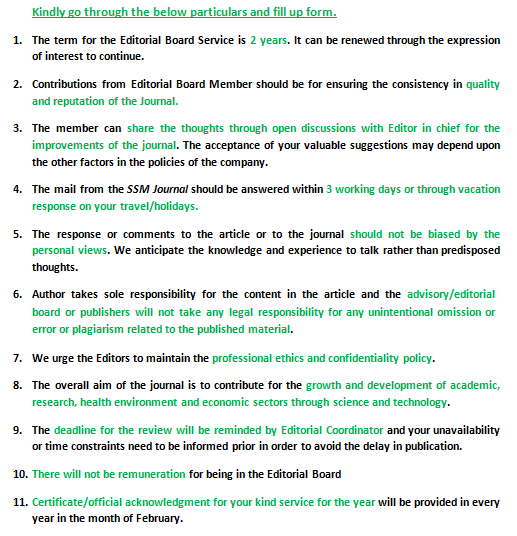 Title:                                        First name:                                       Surname:Designation:                                    Department:Affiliation:Date of Birth:                                  Nationality:Highest Degree obtained:                  Major:Address for communication:Contact number with country code:Mail id:English language proficiency: Excellent/Very good/Good/AverageNumber of papers published:Number of publications where you are serving in editorial board:Area of expertise (You can select multiple options as well as add new areas):  Agricultural Science/Animal Science/Plant Science/ Microbiology/Computational Biology/Environmental Science/Food Science/Bio energy scienceAre you member of SCIRE/SESR:SCIRE/SESR Membership number: __________________How did you know about us? : Mail/Website/Magazine/ColleagueI, ____________________________________would like to express my interest to be a part of Editorial Members of Scire Science Multidisciplinary JournalName:Date:                                              Please send the completed form to    info@scire.co.in  or scireinfo@gmail.com Contact us at +91- 790 725 8764 for any queries.